BANNER FINANCETRAINING GUIDEFOR GENERAL INQUIRYANDNAVIGATIONRevised:   July 24, 2013TABLE OF CONTENTSIntroduction……………………………………………………………………………………………2Account Codes…………………………………………………………………………………….2 – 6Maneuvering in Banner…………………………………………….……………………………...7 – 9SECTION I	Budget General Query…………………………………………….……….……………10 – 15	Download to Microsoft Excel………………………………………..………………….16 – 17	Add Additional Column for Queries……………………………………….……………18 – 19SECTION II	View Documents………………………………………………………………………...20 – 23INTRODUCTIONWelcome to Banner Finance.  The Finance modules found within Banner contain detailed information about expenditures and charges that post against an individual budget.  Banner uses an accounting string called “FOAPAL” for assigning costs to its proper organizational unit.  This acronym stands for:F	FundO	OrganizationA	AccountP	ProgramA	ActivityL	LocationEach numeric combination of the FOAPAL is identified by 6 individual characters.  Six characters for the Fund, six characters for the Organization and so on.  Every financial transaction in Banner requires at least the F (Fund), O (Organization), A (Account) and P (Program).  However, a six digit I (Index) has been created which will default the F (Fund), O (Organization) and P (Program) for ease of data entry.  End users need only to know their I (Index) and corresponding A (Account) codes when the FOAPAL is called for.  Indexes should minimize posting errors.Account CodesAccount codes identify the type of expenditure being charged to the appropriate department and funding source.Maneuvering in BannerUsers will access Banner Finance through a feature called “Self Service” renamed “Bearcat Web”.Navigate to your MyLander Campus Portal https://mylander.lander.edu/cp/home/displaylogin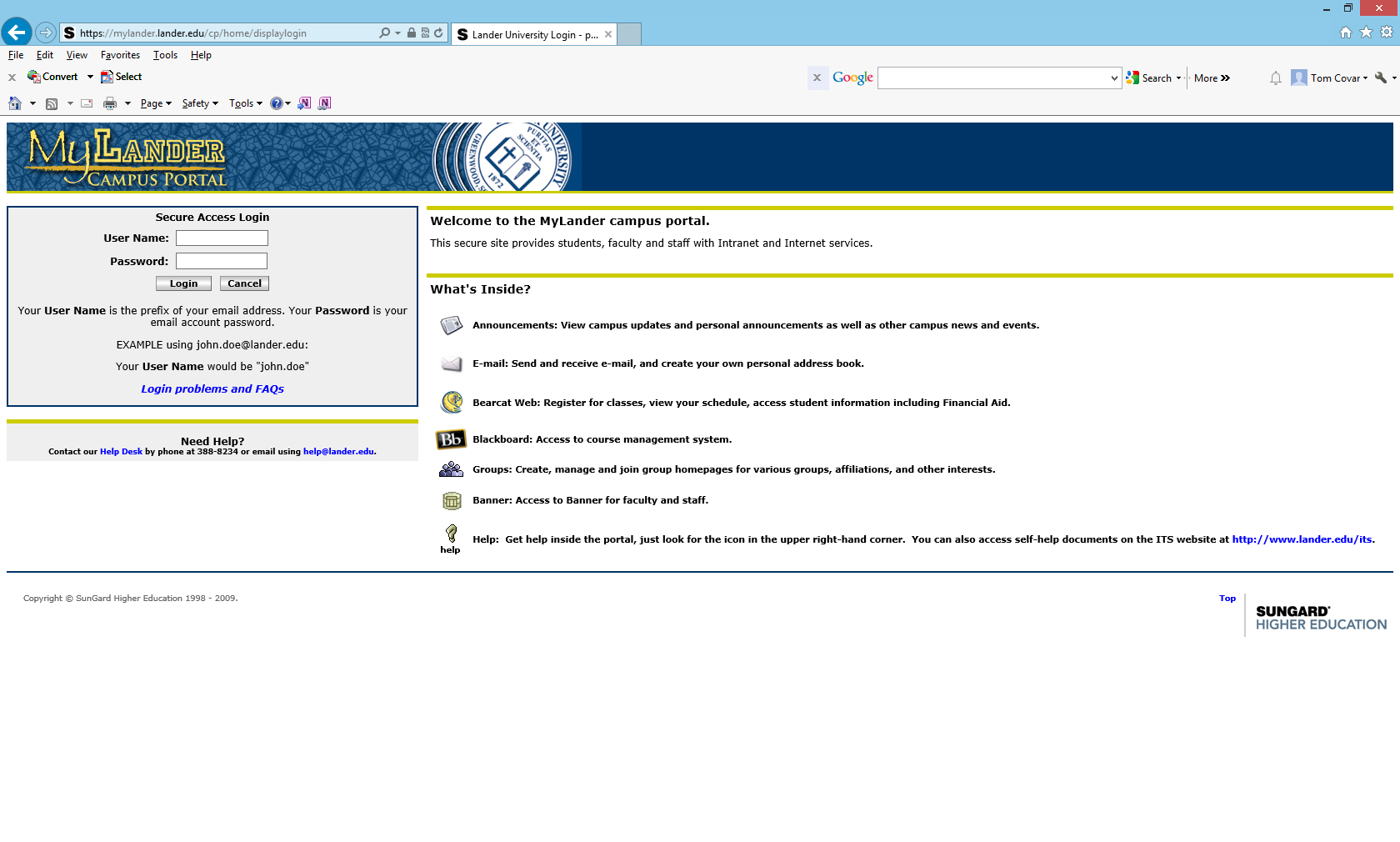 On the upper right side of your MyLander homepage, choose the Bearcat Web (Banner Self-Service) folder to access your Bearcat Web authorizations.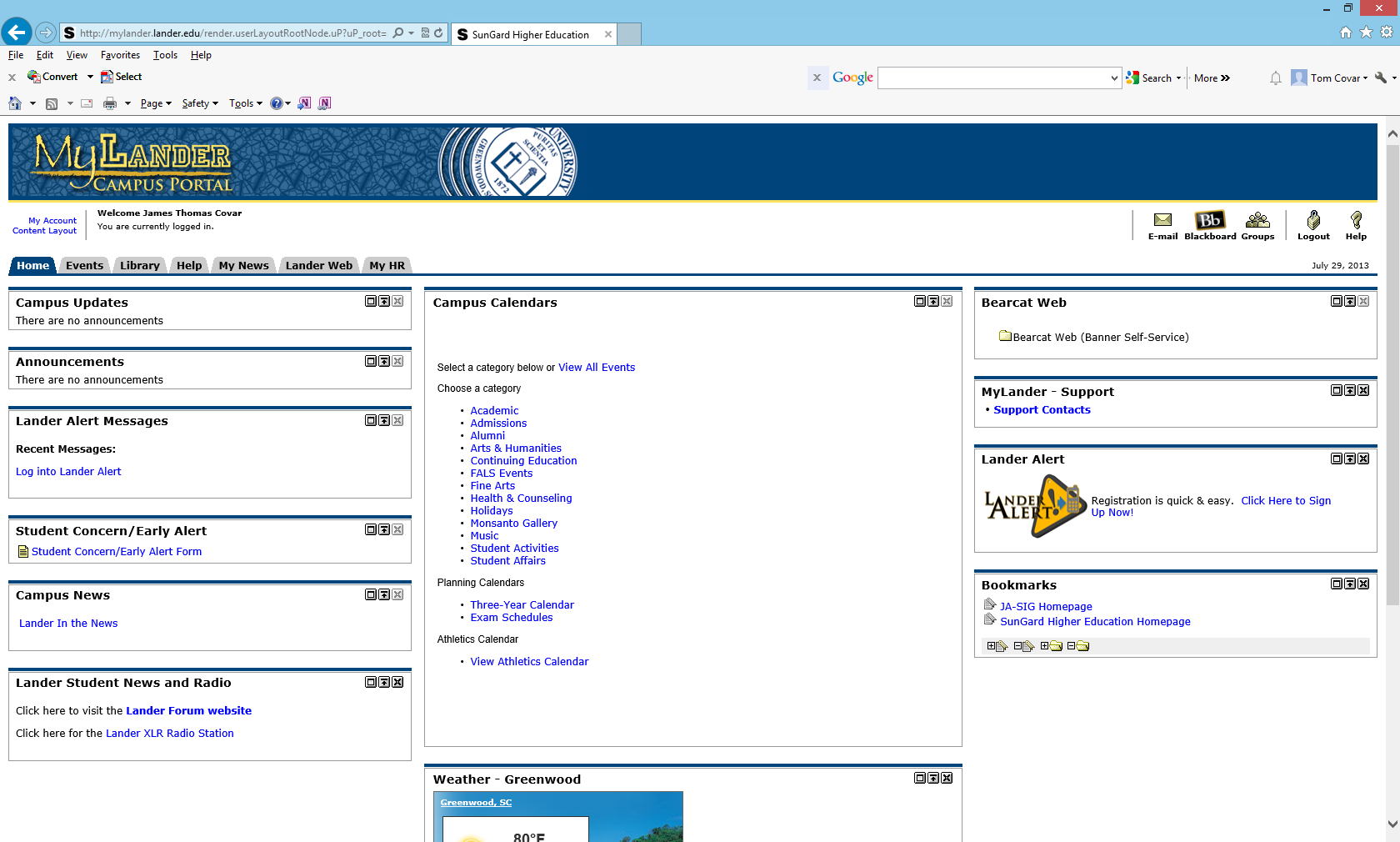 Depending on your authorization criteria, your folder options may vary.  For Budgeting, choose the Finance folder.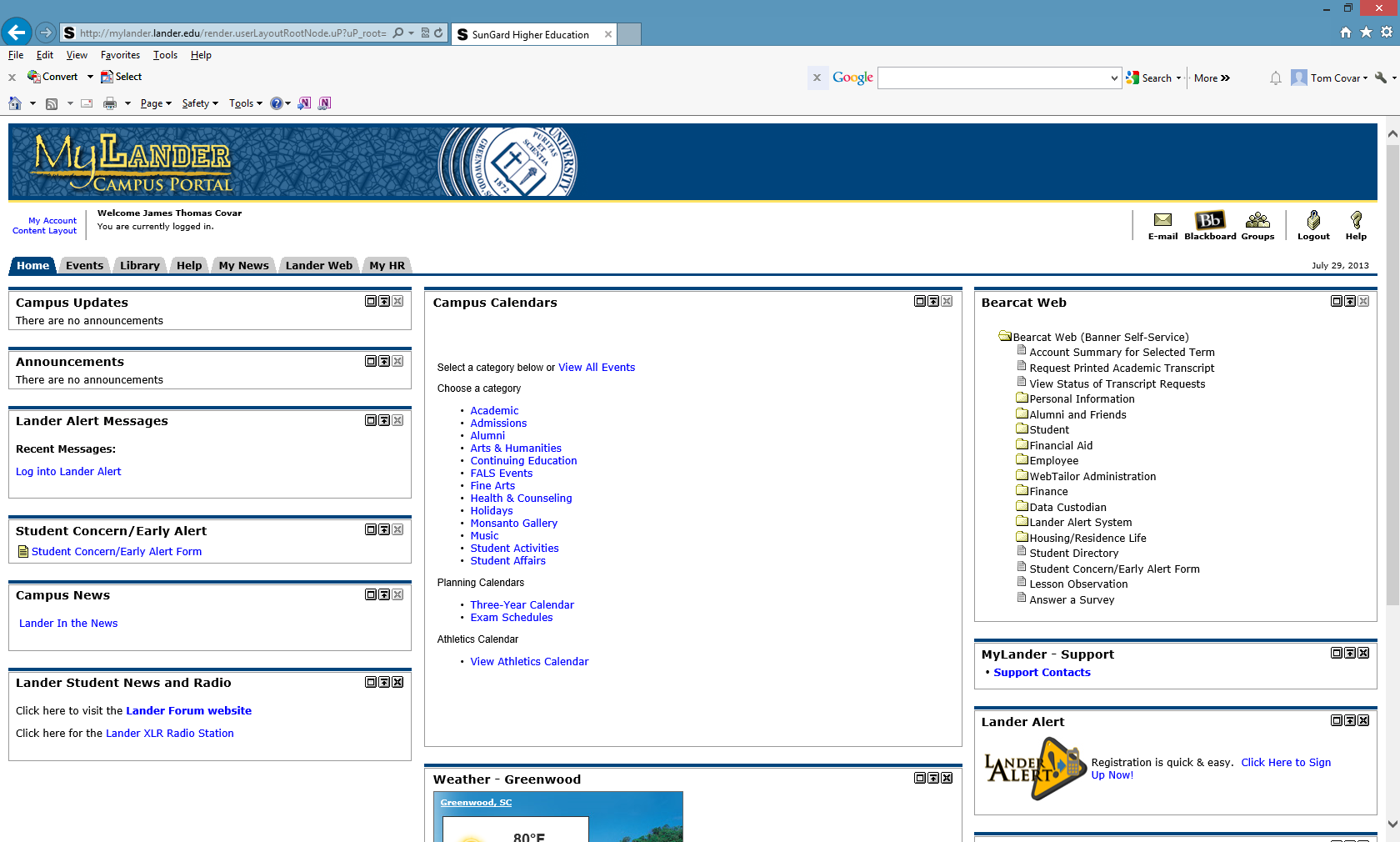 SECTION IBudget General QueryNotice, two options will appear, Budget Queries and View Document.  Choose Budget Queries.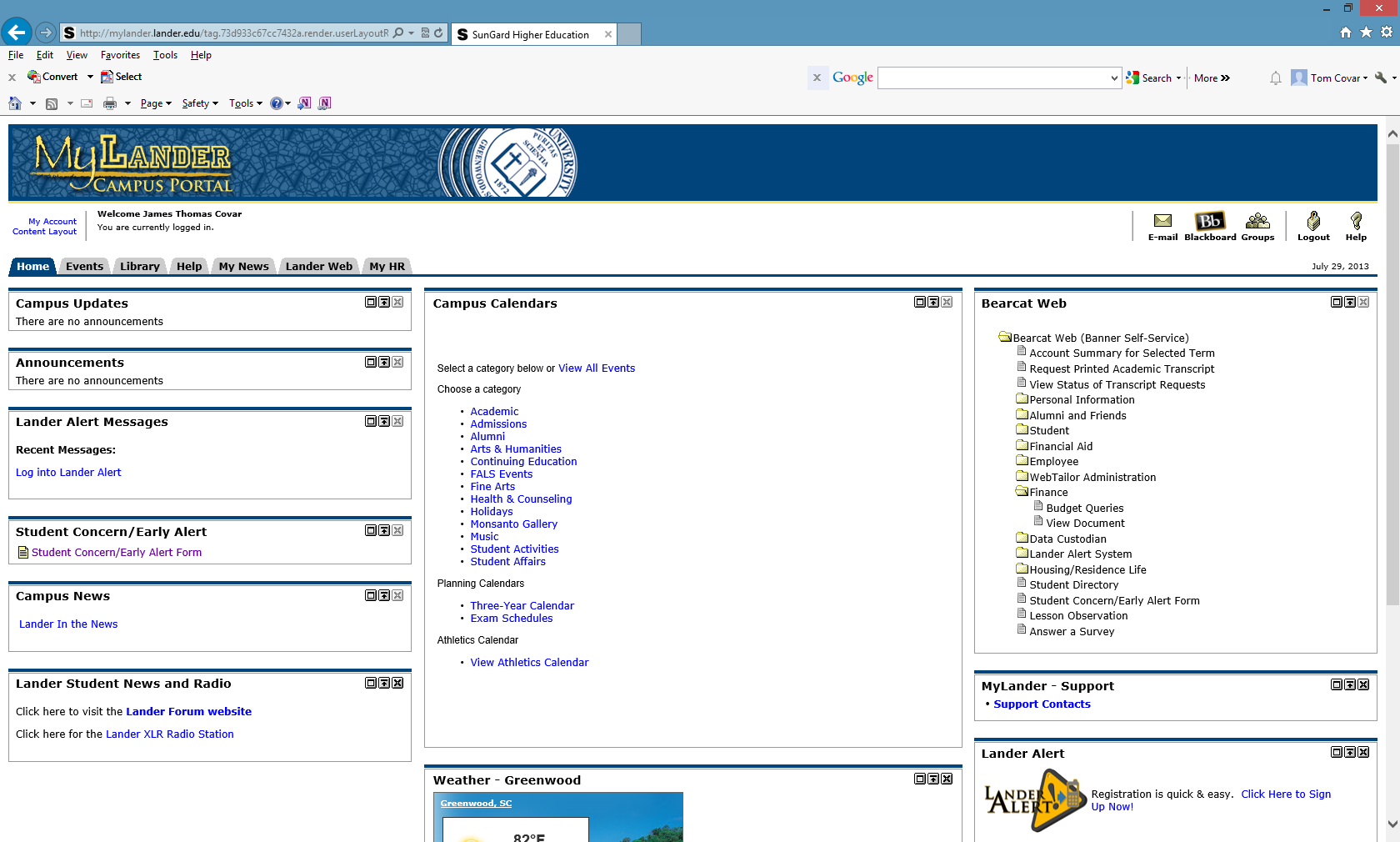 Budget Queries will be used to inquire into individual FOAPALs.View Document will be used to inquire into a specified accounting document such as a Purchase Order, Travel Authorization, Requisition, etc.  Using your drop down box for “Retrieve Existing Query,” choose General Inquiry (Shared). Choose Retrieve Query.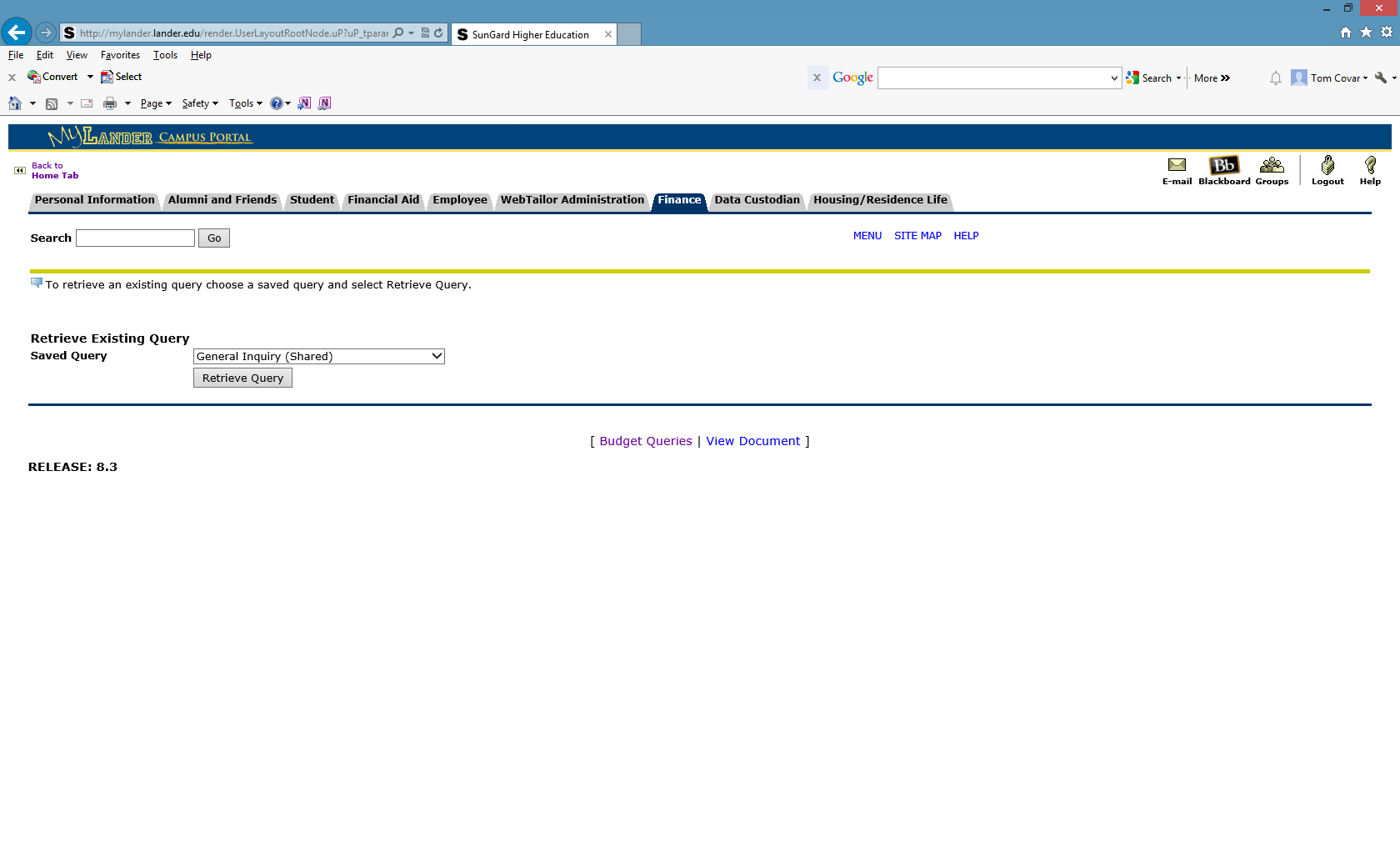 The appropriate report criteria are automatically selected.Choose Continue to advance to next page.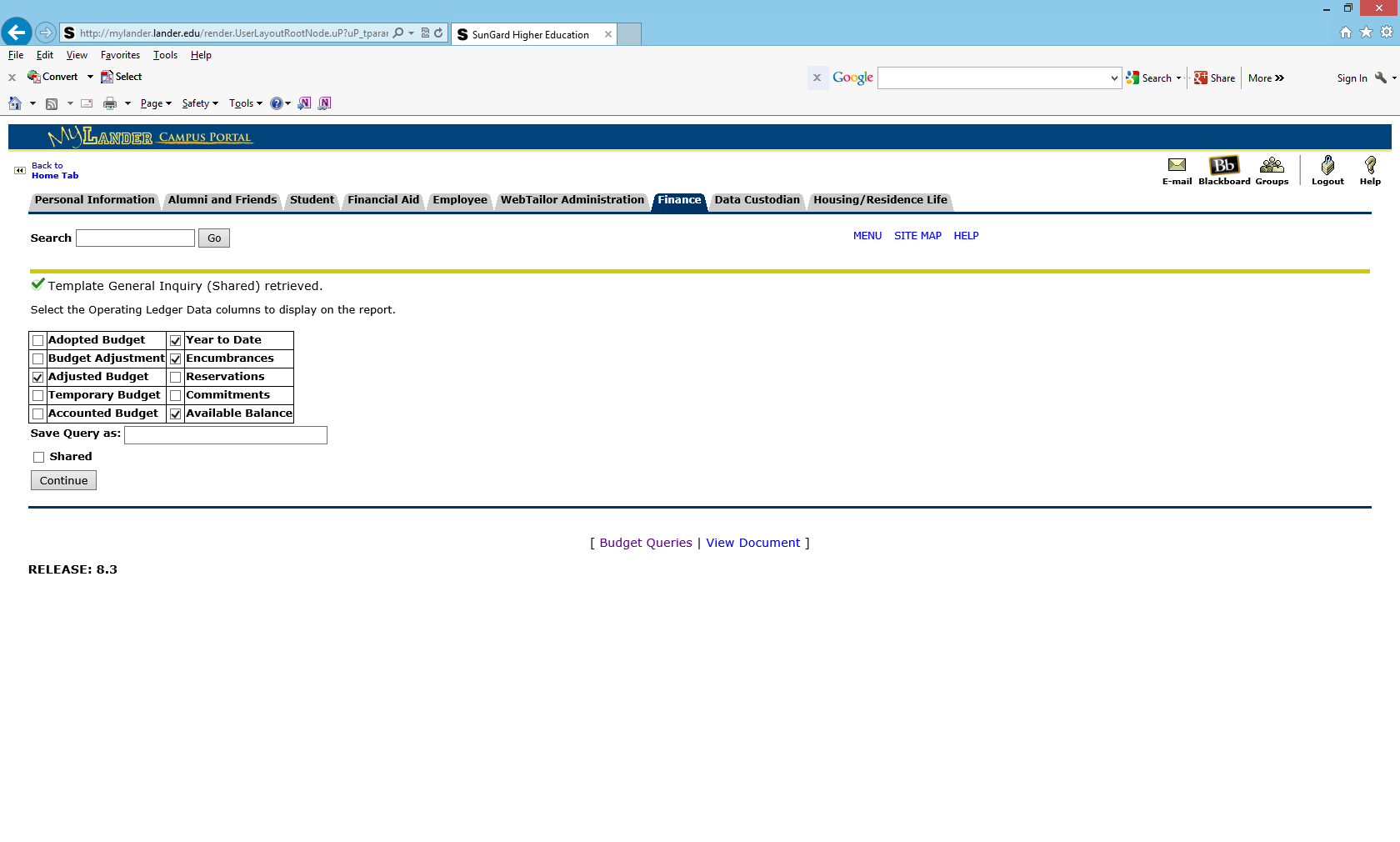 Note Fiscal Year and Fiscal Period have been pre-populated.  Enter your index number in the Index field.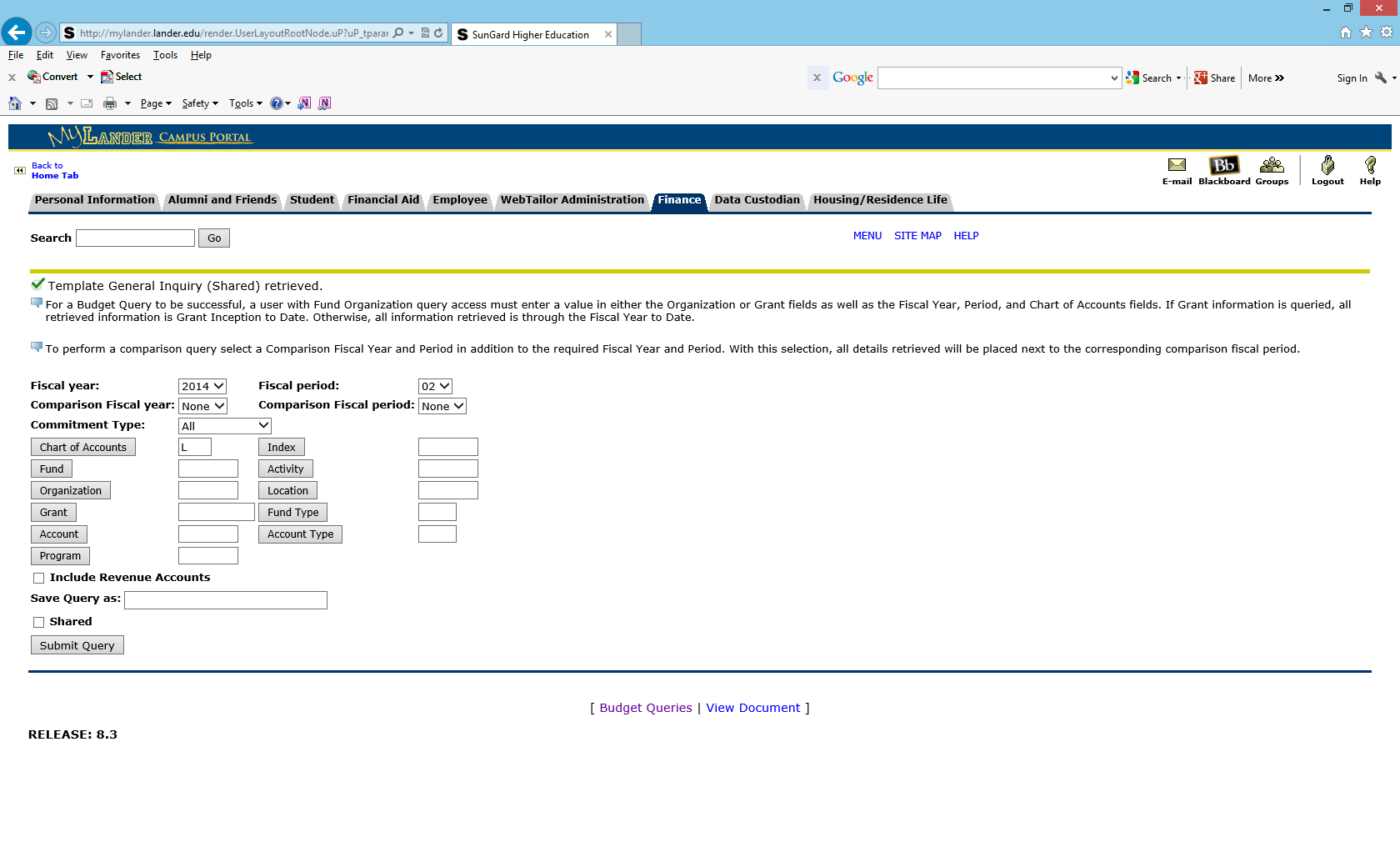 Choose Submit Query.Notice that the Fund, Organization and Program codes have defaulted into their appropriate fields.  Press the Submit Query Button again to view your data output. 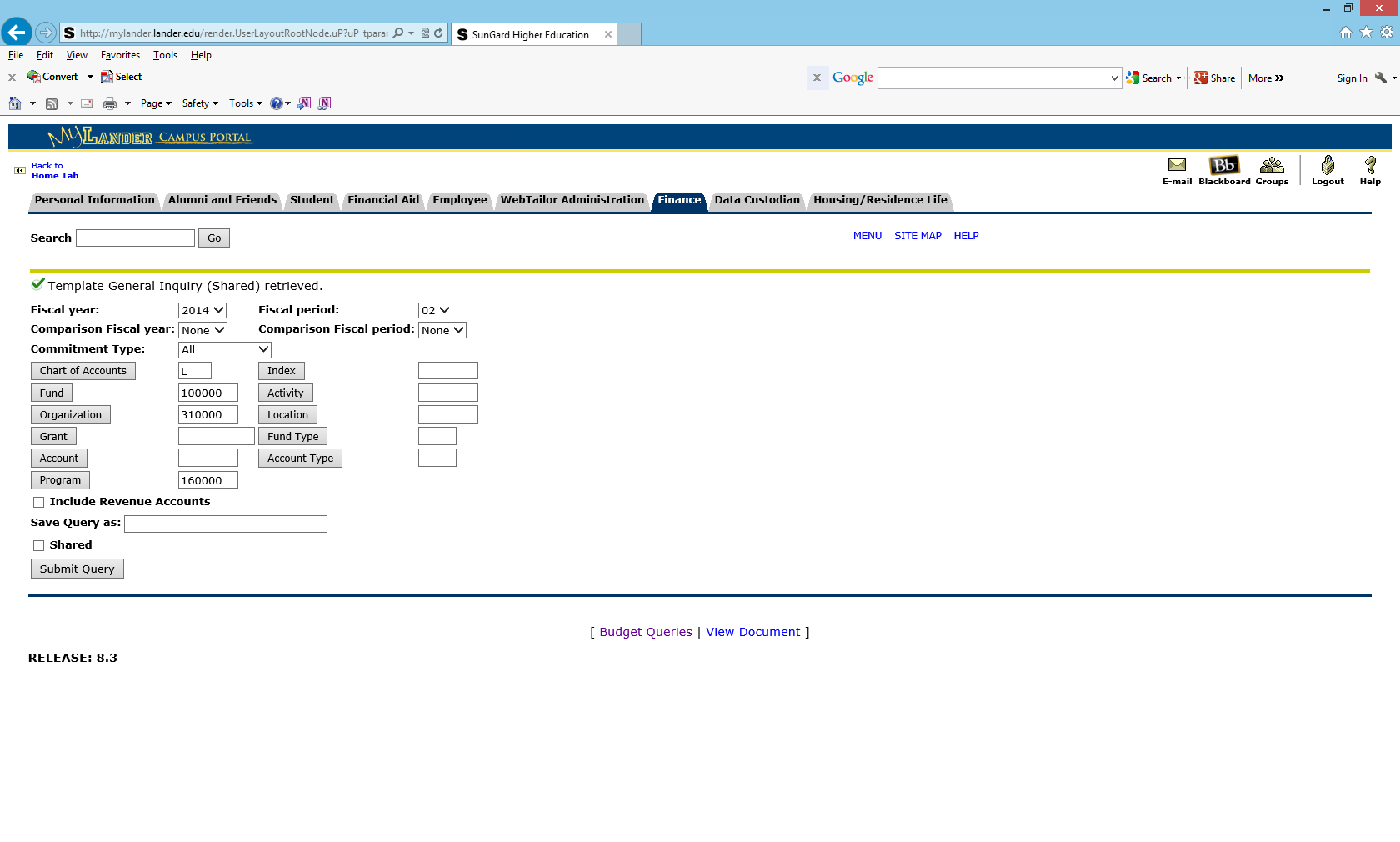 Data Output: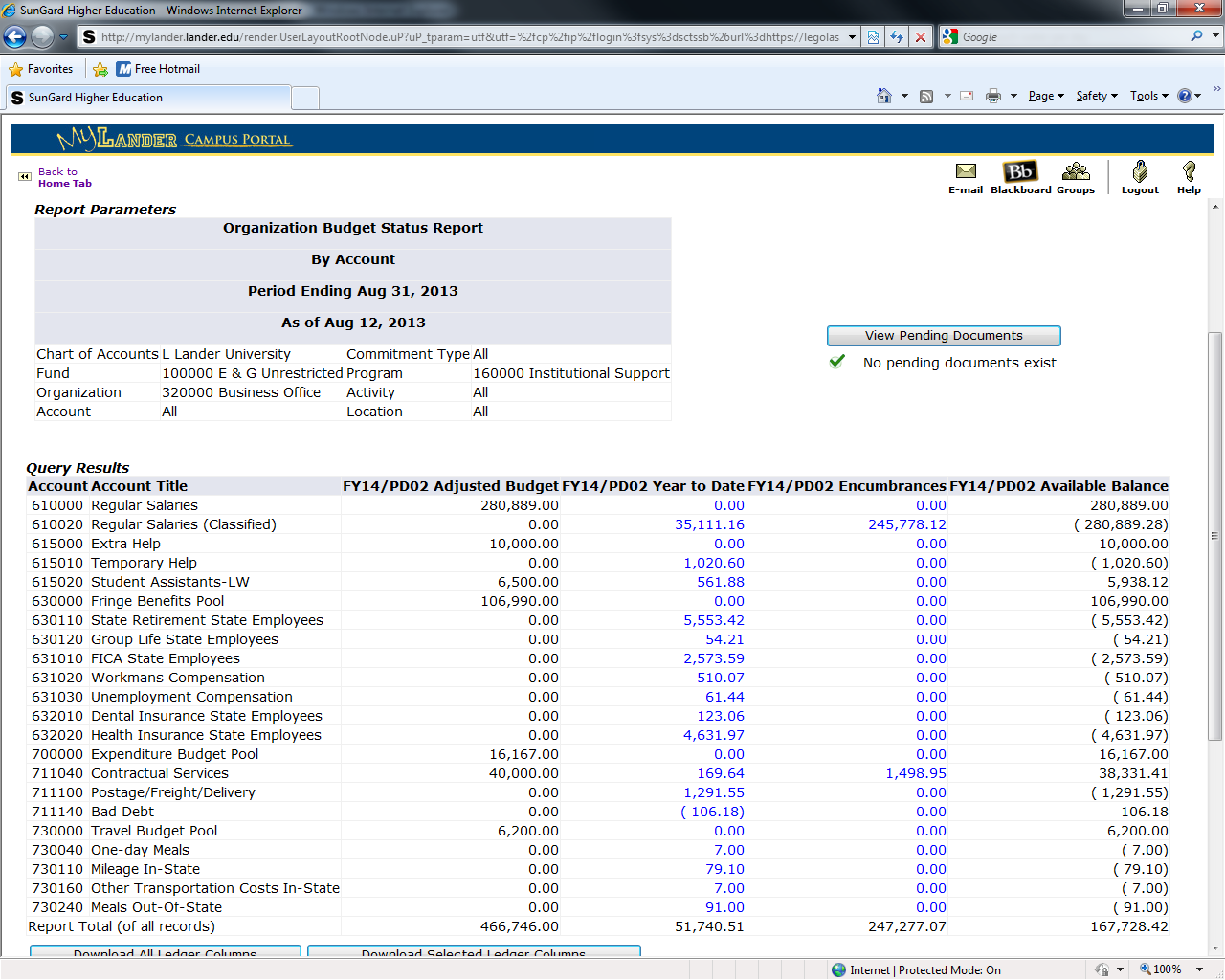 Download to Microsoft ExcelAnother feature offered by Banner Finance is the ability to download financial data retrieved by the query into a Microsoft Excel spreadsheet.  Choose the “Download Selected Ledger Columns.” 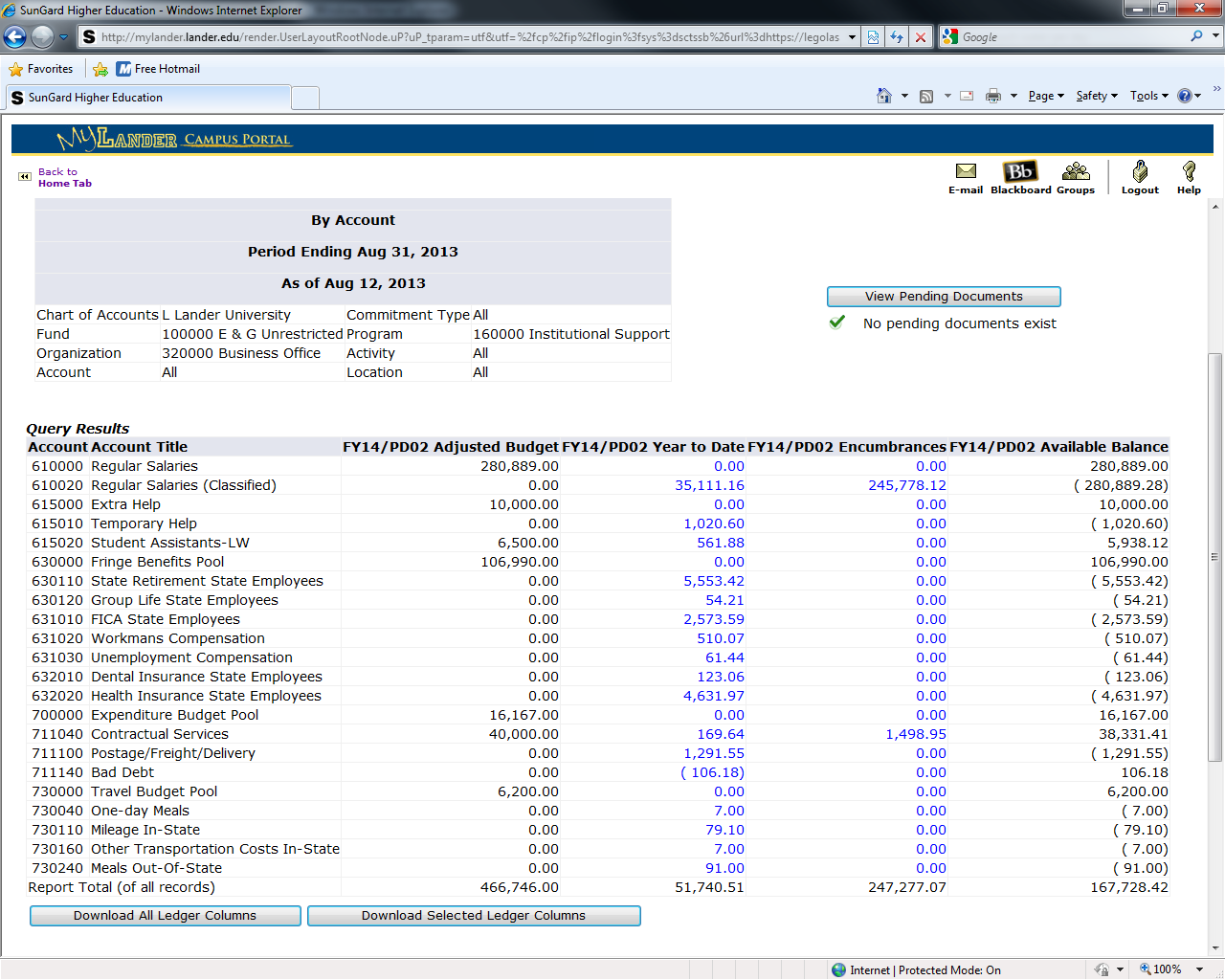 Notice that the queried results have now been downloaded into a Microsoft Excel format.  Microsoft Excel features can be used to add, delete, or rearrange the data to accommodate the needs of the user.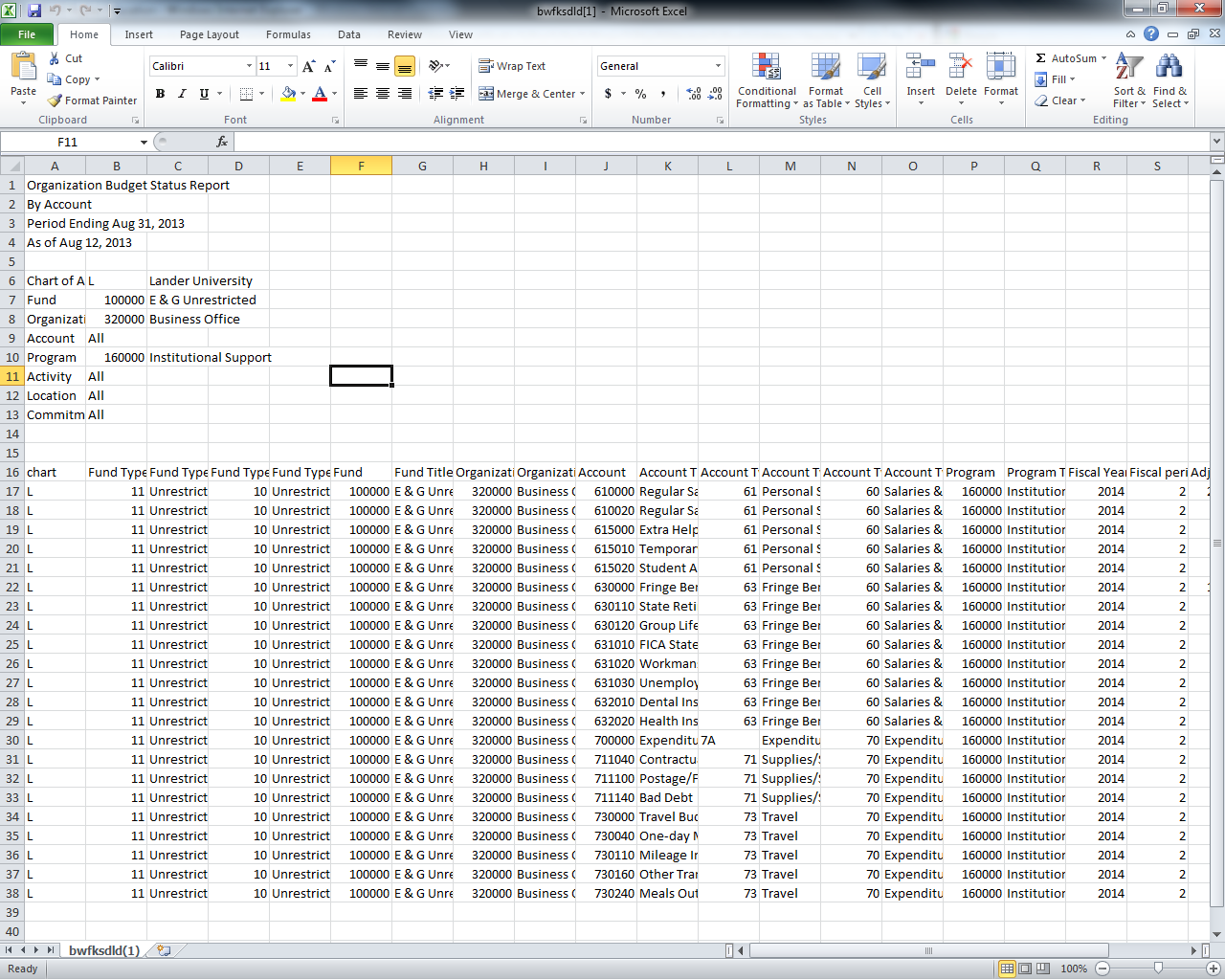 Add Additional Column for QueriesAn additional feature of Banner Finance is the ability to add a calculated field to an executed query.  Use the drop down boxes to choose a calculation to perform and its placement on the results screen.  Press the Perform Computation button.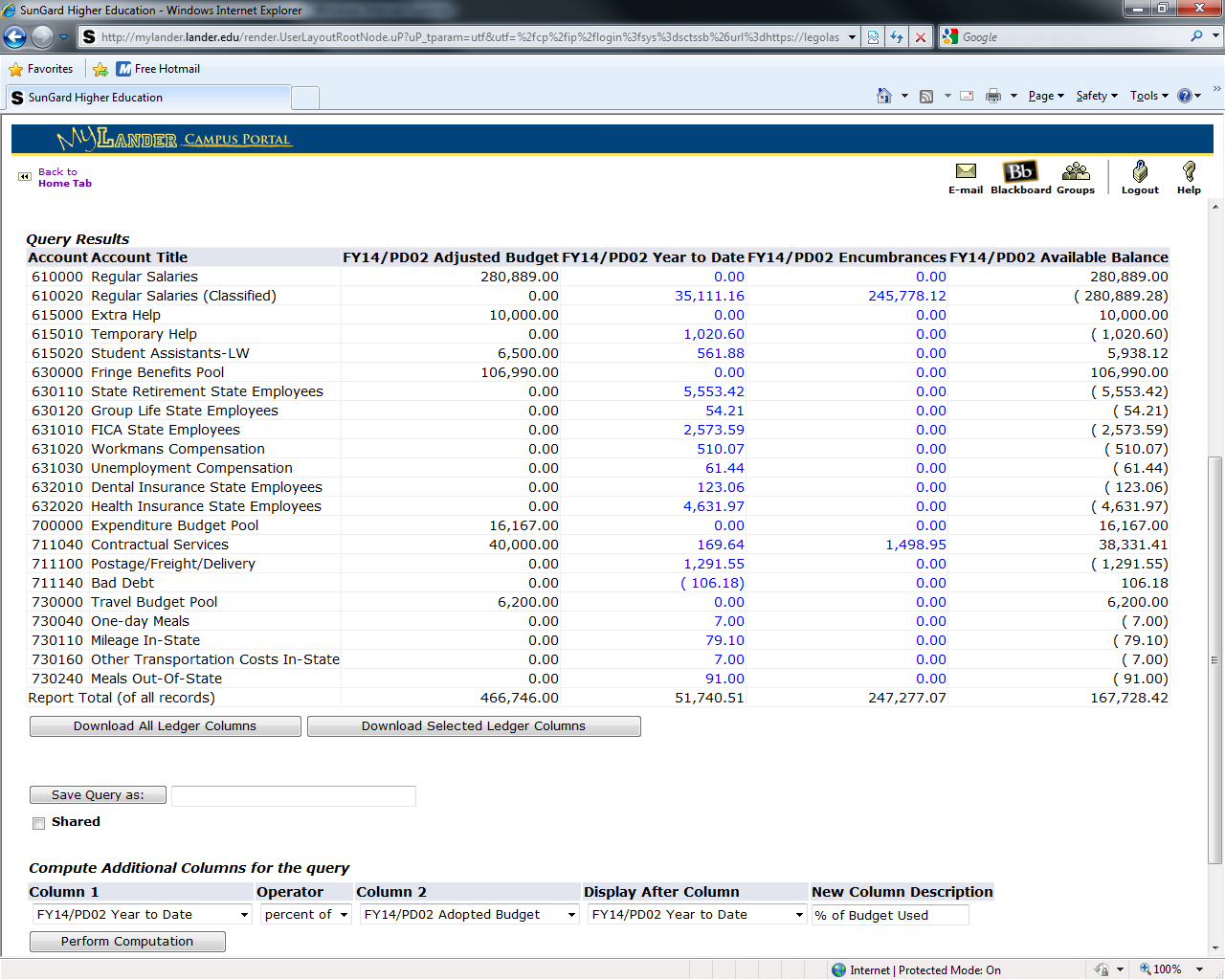 Notice that “% of Budget Used” has been inserted after the Year to Date Column.  Should the user utilize the Download Selected Ledger Columns feature, the Microsoft Excel spreadsheet will NOT include the “% of Budget Used” as it is a temporary calculated field.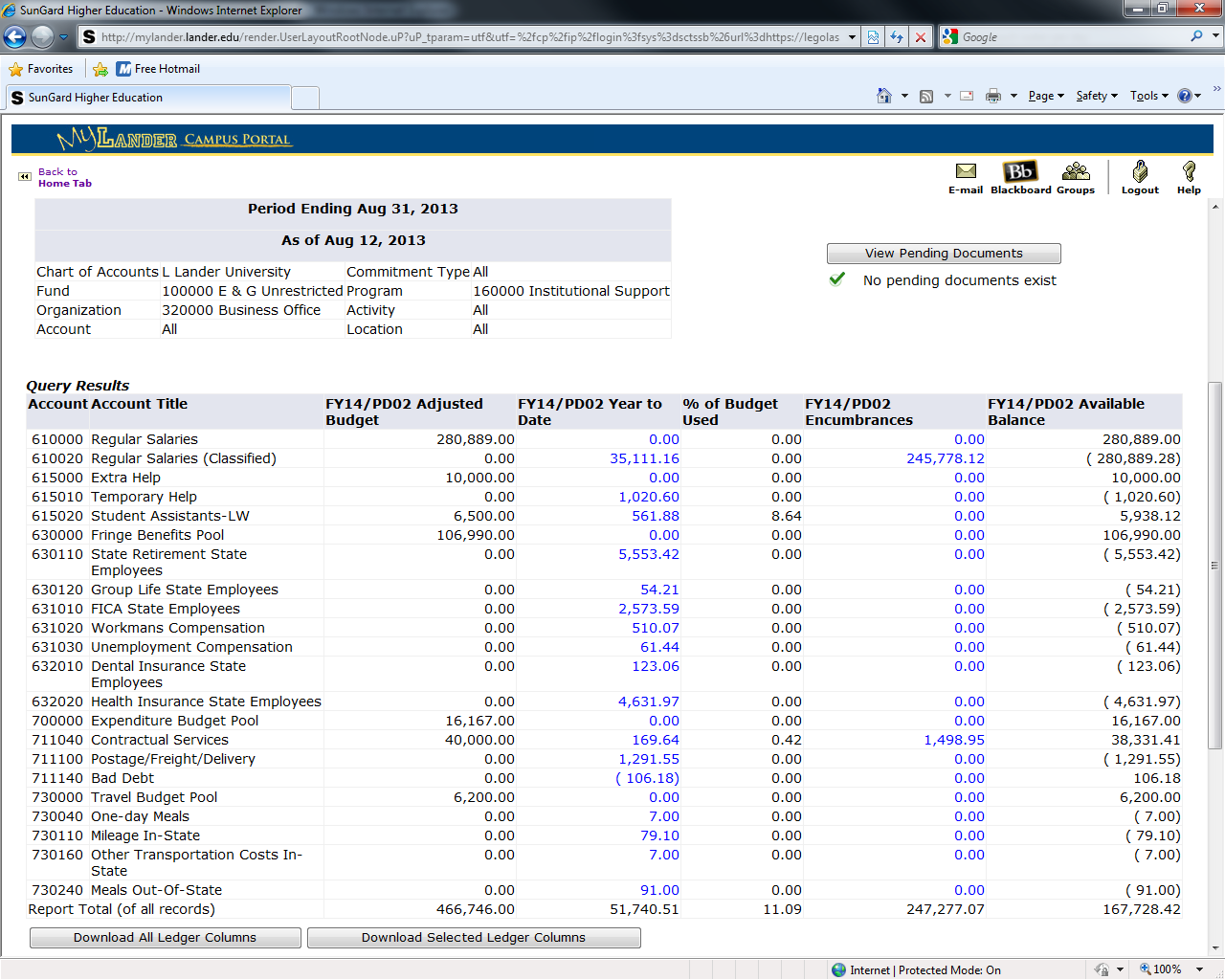 SECTION IIView DocumentsBanner Finance also enables the user to view a specific document provided the document number is known.  Also be aware that the data retrieved through the View Document menu is also available by drilling down in the Budget Queries menu.  Choose the View Document option as indicated by the circled selection below if the document number is known.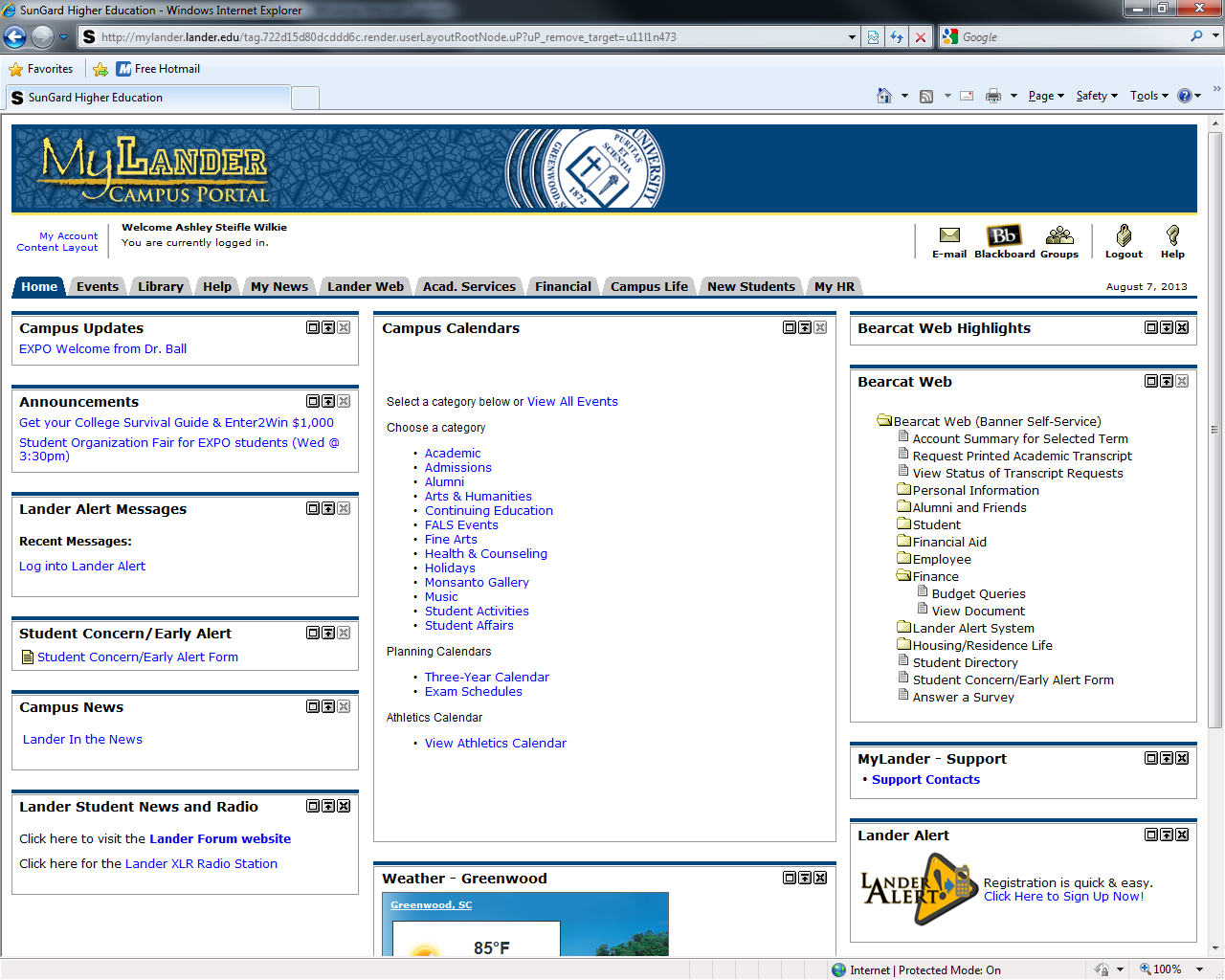 Using the drop down dialog box, indicate the type of document by choosing the Requisition, Purchase Order, Invoice, Journal Voucher, Encumbrance, or Direct Cash Receipt.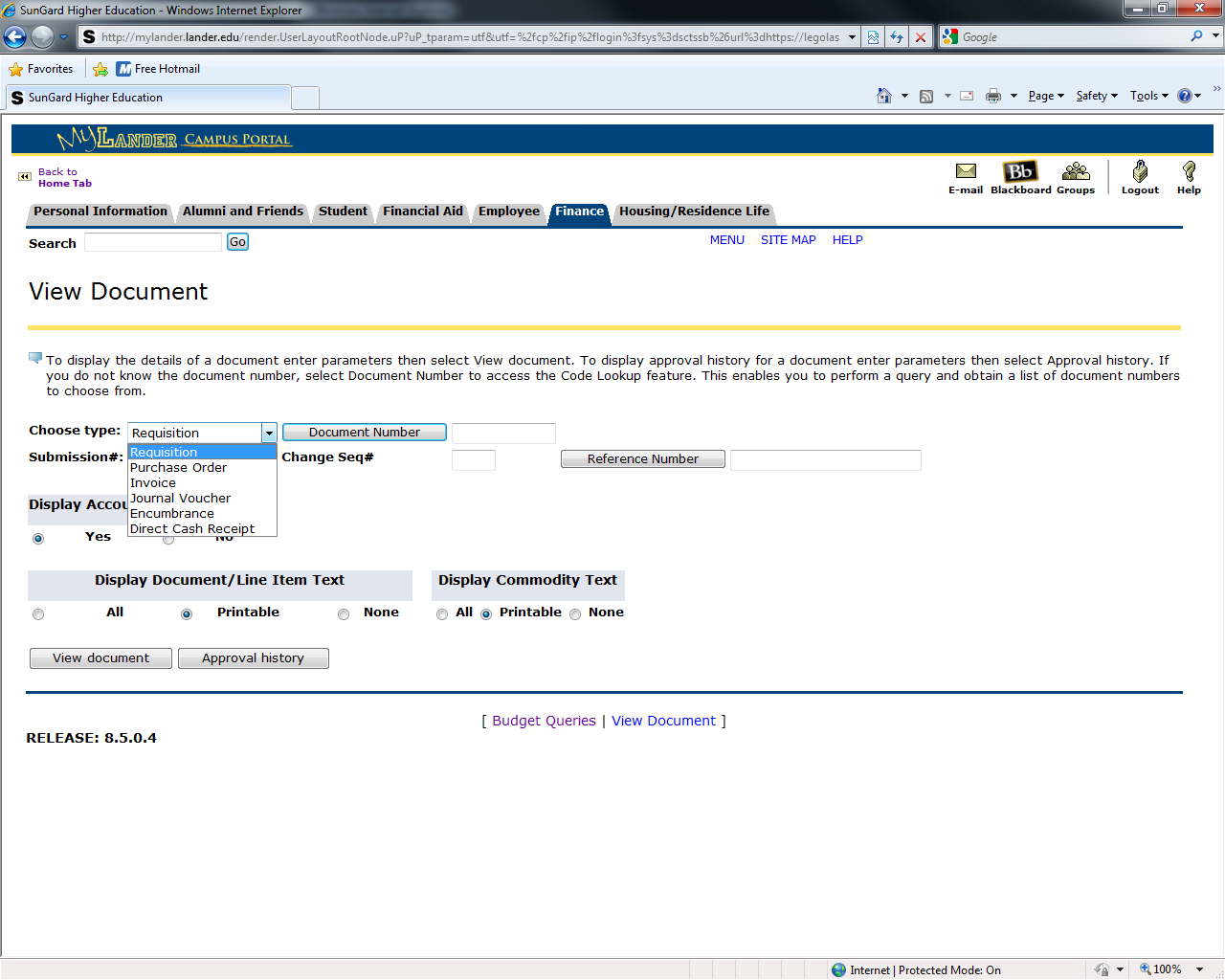 In this example choose “Invoice” from the drop down dialog box as indicated by the circled selection below.  Key the appropriate document number into the Document Number field and press the View Document button.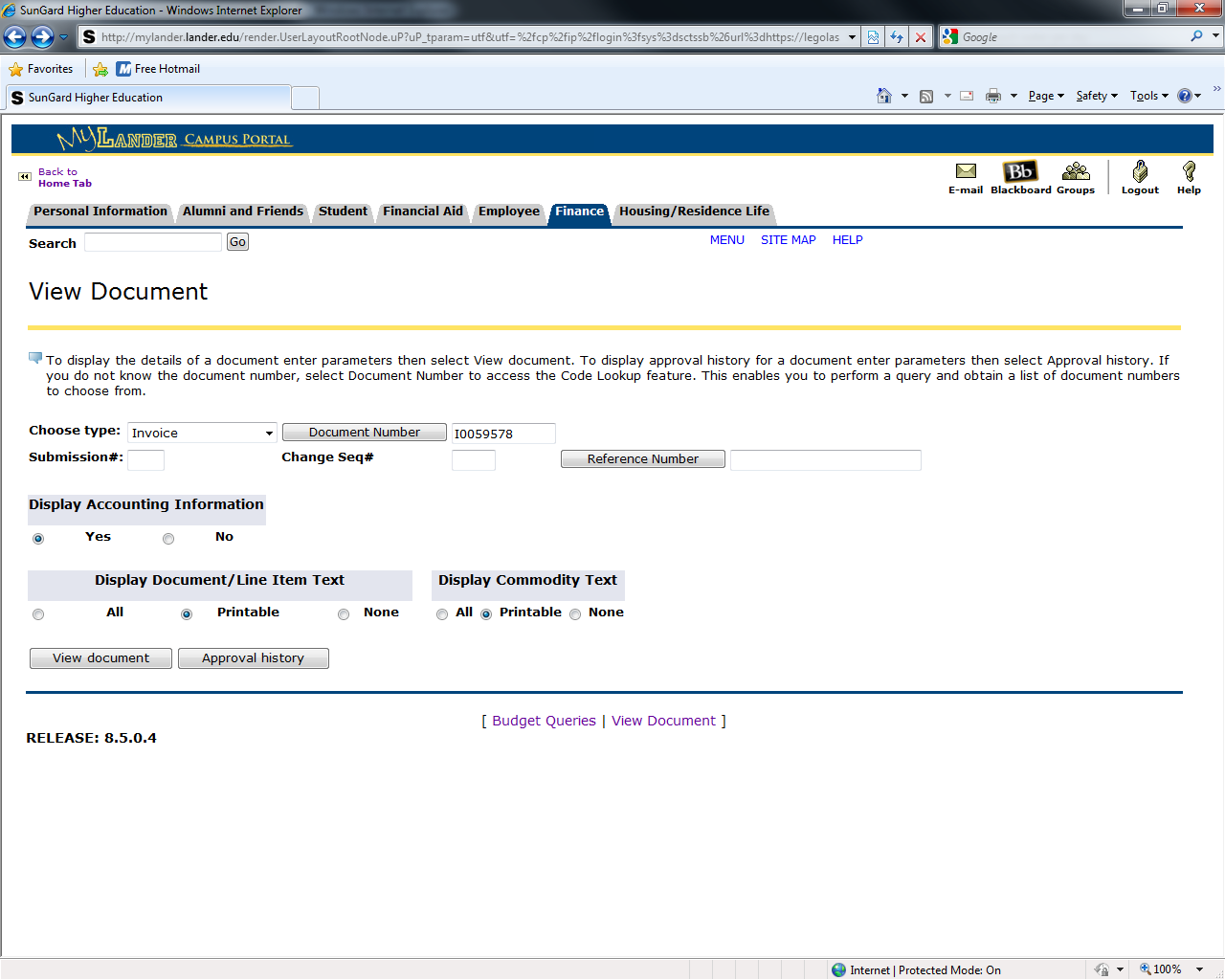 The data shown is the document.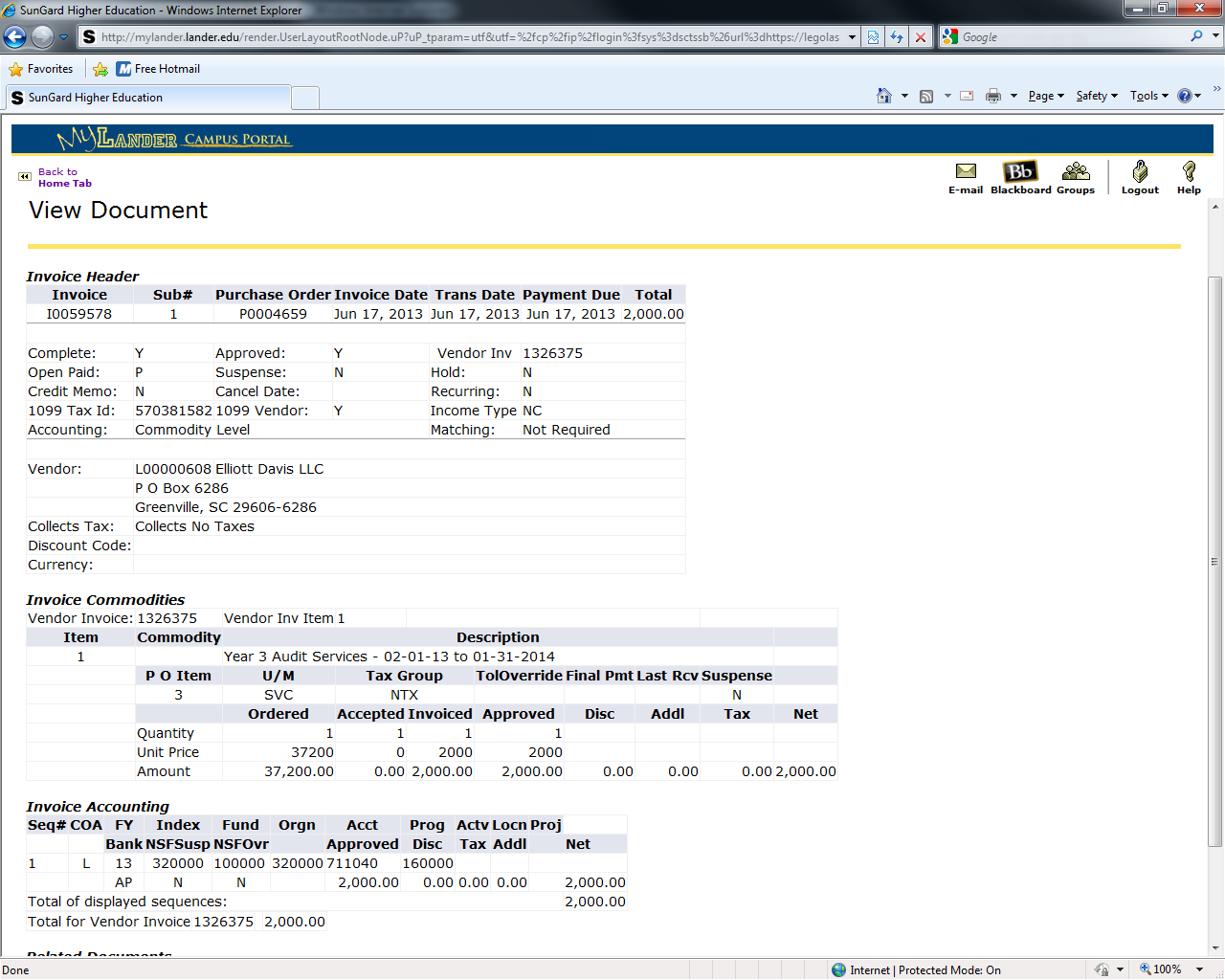 DATAPOOLTYPACCOUNTDESCRIPTIONENTRYSTATUSACCT70Expenditures71Supplies/Services710000Supplies & Services Budget PoolBA700000710390Lease Buy OutYA700000711000Administrative SuppliesYA700000711010Advertising/PrintingYA700000711020Auxiliary ChargebackYA700000711030Bank/Credit Card FeesYA700000711040Contractual ServicesYA700000711045State Owned Lease VehicleYA700000711050Cost of Goods SoldYA700000711060Dues/MembershipsYA700000711070InsuranceYA700000711080Maintenance SuppliesYA700000711090Moving ExpensesYA700000711100Postage/Freight/DeliveryYA700000711110Purchases for ResaleYA700000711115Internet Band WidthYA700000711120TelephoneYA700000711125CableYA700000711130Credit MemosYA700000711135Write OffYA700000711140Bad DebtYA700000711145Bad Debt-Park HookYA700000711150FurnitureYA700000711155Computer Hardware/SoftwareYA700000711157Centennial Emergency ProjectYA700000711160Non-Capital EquipmentYA700000711170Police UniformsYA700000711180Taxes and FeesYA700000711190City of Gwd - False Alarm FinesYA700000711200Lease of PropertyYA700000711210HonorariumYA700000714998Internal Charge BackYA71NPHDNursing PHD ReimbursementsYA700000714900Year End Cost PoolBA714999Year End Cost AllocationYA714900715000Educational MaterialsBA715010AudiovisualsYA715000715020Back Issues-PeriodicalsYA715000715030Book BindingYA715000715040E-BooksYA715000715050Electronic Full-Test PeriodicalsYA715000715060Electronic JournalsYA715000715070Electronic ResourcesYA715000715080Inter-Library LoansYA715000715090Library BooksYA715000715100Library-LHYA715000715110Library-LSYA715000715120MicrofilmYA715000715130MusicYA715000715140Non-Permanent SerialsYA715000715150Payments for Lost BooksYA715000715160PeriodicalsYA715000715170Permanent SerialsYA715000715180Standing Orders/BooksYA715000716000AthleticsBA716050Game DayYA716000716080MedicalYA716000716090OfficialsYA716000716120Uniforms/OtherYA716000717000Animal Supplies/ServicesBA717010HayYA717000717020Feed/SupplementsYA717000717050Veterinary ChargesYA717000717060Farrier ChargesYA717000717070Boarding ChargesYA717000717080Animal ChargesYA717000717090Animal Waste DisposalYA717000717100Stall BeddingYA71700072Utilities720000Utility Budget PoolBA720010Utilities, Trash ServiceYA720000720020Utilities, ElectricityYA720000720030Utilities, Natural GasYA720000720040Utilities, WaterYA720000720050Utilities, SewerYA72000073Travel730000Travel Budget PoolBA730005Athletic Team RegistrationYA730000730010Non-State Employee TravelYA730000730015Clinical TravelYA730000730030RecruitingYA730000730040One-day MealsYA730000739000Year End Travel AllocationYA730000730100Travel In-StateYA730000730110Mileage In-StateYA730000730120Lodging In-StateYA730000730130Meals In-StateYA730000730140Registrations In-StateYA730000730150Rental Car In-StateYA730000730160Other Transportation Costs In-StateYA730000730200Travel Out-Of-StateYA730000730210Mileage Out-Of-StateYA730000730220Airfare Out-Of-StateYA730000730230Lodging Out-Of-StateYA730000730240Meals Out-Of-StateYA730000730250Registrations Out-Of-StateYA730000730260Rental Car Out-Of-StateYA730000730270Other Transport Costs Out-Of-StateYA730000730300Travel ForeignYA730000730310Airfare ForeignYA730000730320Lodging ForeignYA730000730330Meals ForeignYA730000730340Registrations ForeignYA730000730350Rental Car ForeignYA730000730360Other Transportation Costs ForeignYA73000074Perkins740000Cost Prin & Int PoolBA740005Cost Prin & Int Can 15% After TeachYA740010Cost Prin & Int Can 20% After TeachYA740020Cost Prin & Int Can 30% After TeachYA740030Cost Of Prin. & Int. Can. DeathYA740000740040Cost of P&I Can. DisabilityYA740000740050Cost of P&I Can. BankruptcyYA740000740060Other Collection CostsYA740000740070Administration ExpenseYA740000740080Perkins Share Due to Federal GovernYA740000740090Cost of P&I Can Law11/90&Aft 15%YA740000740100Cost of P&I Can Law11/90&Aft 20%YA740000740110Cost of P&I Can Law 11/90&Aft 30%YA740000740120Cost P&I Nur/Med Can 7/22/92 15%YA740000740130Cost P&I Nur/Med Can 7/22/92 20%YA740000740140Cost P&I Nur/Med Can 7/22/92 30%YA740000740150Cost of P&I Can High Risk 15%YA740000740152Cost of P&I Can High Risk 20%YA740000740154Cost of P&I Can High Risk 30%YA74000074016015% Cost of PrinTeach Short 7/92YA74000074017020% Cost of PrinTeach Short 7/92YA74000074018030% Cost of PrinTeach Short 7/92YA740000740190Cost of Mil Canc Act Duty Host AreaYA740000740200Cost Prin & Int Can US Dept of EdYA740210Cost P&I State Lic Pre-KYA75Capital Acquisitions750000Capital Equipment Budget PoolBA750010VehiclesYA750000750020Machinery, equip., & otherYA750000750030IntangiblesYA750000750040Buildings & improvementsYA750000750050Land improvementsYA750000750060Land & improvementsYA75000076Notes/Bonds Expense760000PrincipleYA700000760010InterestYA700000760020FeesYA70000077Amortization/Depreciation779999Amortization/DepreciationYA70000078Indirect Cost Recovery788888Indirect Cost RecoveryYA70000079Scholarships790000Scholarship Budget PoolBA790010Scholarships PaidYA790000790020Fee WaiversYA790000790021Tuition Prepayment Fee WaiverYA790000790025Portal WaiversYA790000790030Summer Smart WaiversYA790000790040Men's Baseball ScholarshipYA790000790050Men's Basketball ScholarshipYA790000790060Men's Golf ScholarshipYA790000790070Men's Soccer ScholarshipYA790000790080Men's Tennis ScholarshipYA790000790090Women's Basketball ScholarshipYA790000790100Women's Cross Country ScholarshipYA790000790110Women's Soccer ScholarshipYA790000790120Women's Softball ScholarshipYA790000790130Women's Tennis ScholarshipYA790000790140Women's Volleyball ScholarshipYA790000790145Women's Golf ScholarshipYA790000790150Police/Fireman-FreeYA790000790160Veterans Admin.-FreeYA790000790165LU Out of State ScholarshipYA790000790170Out of State AbatementYA790000790180Out of State-Sister St.-AbatementYA790000790190Fees-Gov. Essay AbatementYA790000790200International Dorm GrantYA7900007AExpenditure Pool700000Expenditure Budget PoolBA700100ContingencyBA7BInternal Expenditures799995Annual LeaveYA700000799997Bus Useage ChargeYA700000799998ReimbursementsYA700000799999Internal ExpensesYA700000